Unit 6 Lesson 13: Conectemos todo: Sumemos y restemos fraccionesWU Conversación numérica: Sumas con  (Warm up)Student Task StatementEncuentra mentalmente el valor de cada expresión.1 Denominadores comunesStudent Task StatementTyler dice: “Para encontrar la suma, puedo usar 18 como denominador común”.Han dice: “Para encontrar la suma, puedo usar 24 como denominador común”.Clare dice: “Para encontrar la suma, puedo usar 48 como denominador común”.¿Con quién estás de acuerdo? Explica o muestra cómo razonaste.¿Cuál es el valor de ?¿Podrías usar otros denominadores comunes para encontrar la suma? Explica o muestra cómo razonaste.2 Denominadores diferentesStudent Task StatementEncuentra el valor de cada expresión. Explica o muestra cómo razonaste.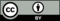 © CC BY 2021 Illustrative Mathematics®